										 УТВЕРЖДАЮ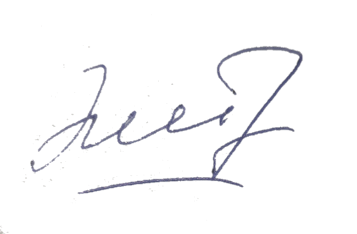 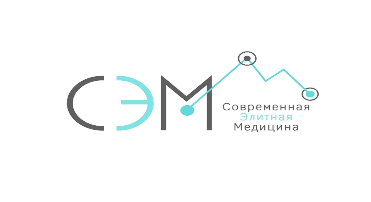 Генеральный директор ООО Фирма «СЭМ»                                           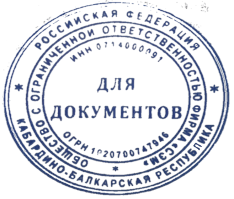                                                  (наименование должности)                      	М.Ш. Эштреков,                                                              (подпись)             (инициалы, фамилия)              КОНСУЛЬТАЦИИ ВРАЧЕЙ-СПЕЦИАЛИСТОВКОД УСЛУГИКОДОБЛАСТЬ ОБСЛЕДОВАНИЯЦЕНА В РУБЛЯХСроки предоставления услугиB01.015.0019.01Первичный консультативный прием кардиолога1700в день предоставления услугиB01.015.0029.02Второй и последующие приемы по назначению кардиолога1000в день предоставления услугиA12.10.0019.03Регистрация электрокардиография (ЭКГ) с расшифровкой500в день предоставления услугиA05.10.0089.04Холтеровское мониторирование ЭКГ (3-х канальное)1800в день предоставления услугиA05.10.0089.05Холтеровское мониторирование ЭКГ (12-ти канальное)2000в день предоставления услугиA04.10.0029.06Эхокардиография1500в день предоставления услугиA02.12.002.0019.07Суточное мониторирование артериального давления (АД)1800в день предоставления услугиA12.10.0019.08Электрокардиография с физической нагрузкой1000в день предоставления услугиB01.023.0019.09Первичный консультативный прием невролога1000в день предоставления услугиB01.023.0029.10Повторный консультативный прием невролога500в день предоставления услугиB01.047.0019.11Первичный консультативный прием терапевта1000в день предоставления услугиB01.047.0029.12Повторный консультативный прием по назначению терапевтабез оплатыв день предоставления услугиB01.047.0029.13Третий и последующие приемы терапевта по данному заболеванию500в день предоставления услугиB01.008.0019.14Прием (осмотр, консультация) врача-дерматовенеролога первичный1300в день предоставления услугиB01.008.0029.15Прием (осмотр, консультация) врача-дерматовенеролога повторный600в день предоставления услугиA16.01.0179.16Удаление доброкачественных новообразований радиохирургическим способом (аппаратом ERBE, Германия)1000в день предоставления услуги-9.17Физиотерапевтические процедуры500-1000в день предоставления услугиA25.01.0019.18Назначение лекарственных препаратов при заболеваниях кожи, подкожно-жировой клетчатки, придатков кожи400в день предоставления услугиA11.01.0099.19Соскоб кожи360в день предоставления услуги